                                                      Escola Municipal de Educação Básica Augustinho Marcon                                                      Catanduvas (SC), 15 a 19 de junho de 2020.                                                      Diretora: Tatiana M. B. Menegat.                                                                                                                                                                             Assessora Técnica-Pedagógica: Maristela Apª. B. Baraúna.                                                      Assessora Técnica-Administrativa: Margarete P. Dutra.                                                                                                                                         Professora: Gláucia Arndt.                                                      3ª Ano 3.    Sequência Didática: A Terra no UniversoQueridos pais, responsáveis e alunos (as), espero que estejam todos bem.Estou encaminhando as atividades da Sequência Didática que serão desenvolvidas durante essa semana, para tanto, seguem algumas orientações:As atividades dessa semana deverão ser realizadas na Apostila - Geografia;Caso haja alguma dúvida, pode entrar em contato com a professora Gláucia no WhatsApp particular 991376135.Nesse momento é muito importante o empenho e dedicação de todos!Fiquem bem! Fiquem em casa e cuidem-se! Saudades...Leia os textos e faça as atividades na apostila (Geografia) páginas: 7, 8, 9, 10, 11, 12 e 13.ATIVIDADE AVALIATIVA:Utilizando seus conhecimentos faça uma maquete que retrate algumas características das paisagens da cidade e do campo;Você poderá usar material disponível na sua casa;A maquete deve ser dividida metade para a cidade e a outra metade para o campo;Mande fotos suas confeccionando a maquete e depois de você com a maquete pronta para anexar no sistema de frequência, até o dia 19/06.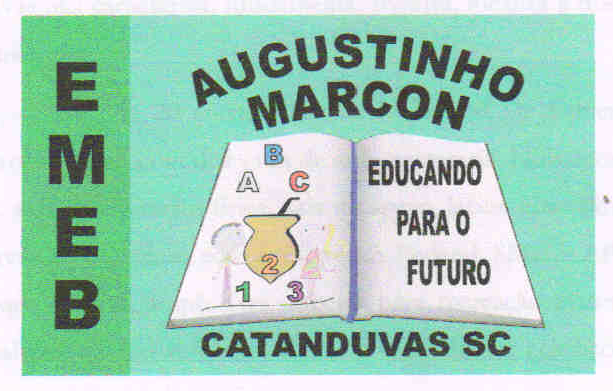 